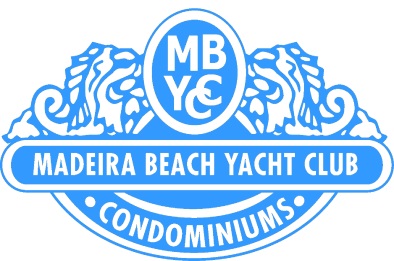 Board of Directors Meeting                     June 1, 201610:00 a.m.Clubhouse210 Medallion Blvd., Madeira Beach, FL 33708Call to Order				Establishment of QuorumProof of NoticeApproval of Minutes of Prior Meetings    May 11, 2016	Open Forum – addressing agenda items onlyManager’s Report Paint project update only	 Old Business:	Approval to transfer funds from reserves to pay for pool furniture re-strappingNew Business :Approval to transfer funds from reserves to operating for the paint project Phase IApproval to transfer funds from reserves to operating for pool acid washing and re-marcite of small pool.Review and approval of 2016/17 insurance policies.Adjournment:  						 Posted May 27, 2016          